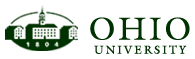 University Curriculum CouncilJanuary 18, 20223:00 – 5:00 p.m.Microsoft Teams        AGENDA     Chair: Ben BatesApproval of the December 14, 2021 meeting minutes.     Faculty Fellows Representing the Provost’s Office, Deb McAvoy and Bob Klein     Programs Committee: Connie Patterson, ChairAgenda      Program Review Committee: Bärbel Such, ChairReportCommunication Sciences and Disorders Review      Individual Course Committee: Beth Quitslund and Jim Dyer, Co-ChairsAgenda       General Education Committee: Todd EisworthPolicy on Quantitative Courses in Arches – Second ReadingNext steps in Math/Stats/LogicNew BRICKS Workshops for Spring ‘22